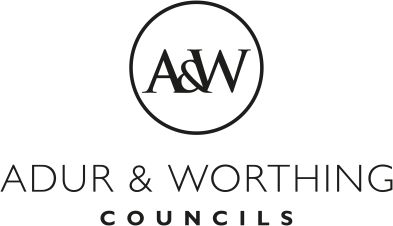 
Consent form to discloseyour personal data to a 3rd party
Your details:      Your details:      Your details:      TitleForename(s)SurnameAddressAddressAddressPostcodePhone NumberE-mail AddressWhat personal data are you consenting to be released. Where appropriate please include  any relevant dates, references or other information:I consent to the above personal data being disclosed to the named 3rd party below. Should I wish to withdraw my consent at a later time I will contact the Council.I consent to the above personal data being disclosed to the named 3rd party below. Should I wish to withdraw my consent at a later time I will contact the Council.Signed:Date:Who to disclose your personal data to:      Who to disclose your personal data to:      Who to disclose your personal data to:      TitleForename(s)SurnameAddressAddressAddressPostcodePhone NumberE-mail Address